2.3.  Перевод  обучающегося  на  основании  решения  суда  производится  в  порядке, установленном законодательством.  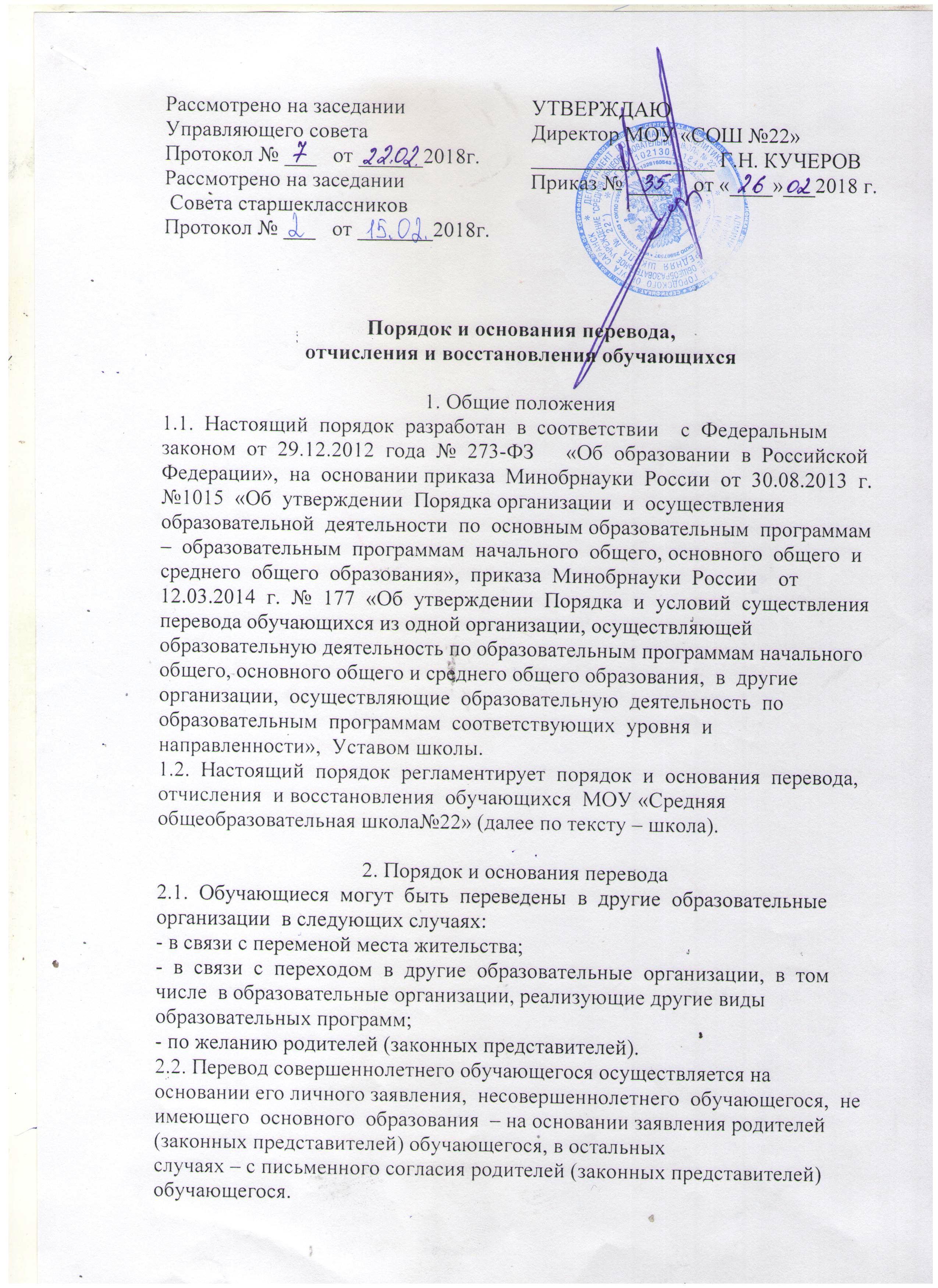 2.4. При переводе обучающегося из школы в другую общеобразовательную организацию его родителям (законным представителям) выдаются документы: личное дело,  документ об  образовании  (при  его  наличии),  ведомость  успеваемости,  медицинская  карта.  Школа выдает  документы  по  личному  заявлению  родителей  (законных  представителей)  при условии  предоставления  справки-подтверждения  о  зачислении  обучающегося  в  другую общеобразовательную организацию. При переводе в иные образовательные организации  по  заявлению  совершеннолетнего  обучающегося,  родителей  (законных  представителей) несовершеннолетнего  обучающегося  выдаѐтся  документ  об  образовании,  ведомость успеваемости. 2.5. При переводе обучающегося в школу из других образовательных организаций прием его осуществляется в соответствии с Правилами приема в школу.  2.6. Обучающиеся  имеют  право  на  перевод  с  одной  образовательной  программы  на другую  образовательную  программу; из одного класса в другой соответствующей параллели  (при  наличии вакантных мест). 2.7. Основаниями для внутришкольного перевода являются: рекомендации педагогического совета; желание  обучающегося  или  родителей  (законных  представителей) обучающегося. рекомендация  комиссии по медиации2.8.Внутришкольный  перевод  обучающихся  производится  на  основании письменного  заявления  родителей  (законных  представителей)  несовершеннолетних обучающихся.  2.9. Обучающиеся,  освоившие  в  полном  объеме  образовательную  программу учебного года, по решению Педагогического совета переводятся в следующий класс.  2.10. Обучающиеся,  заболевшие  в  период  промежуточной аттестации и  других контрольных  точек,  при  наличии  хорошей  успеваемости  решением  Педагогического совета могут быть переведены в следующий класс на основании итоговых оценок.   Обучающиеся,  имеющие  по  итогам  учебного  года  академическую задолженность  по  предметам,  переводятся  по  решению Педагогического  совета  в  следующий  класс  условно,  с  обязательной  ликвидацией академической задолженности в следующем учебном году. 2.11.Обучающийся,  условно  переведенный  в  следующий  класс,  в  отчете  на  начало учебного года указывается в составе того класса, в который условно переведен.   Срок  ликвидации  академической  задолженности  согласовывается  с родителями(законными  представителями)  обучающихся,  но  не  позднее  1  октября следующего  учебного  года. 2.12. Перевод обучающегося оформляется приказом директора учреждения.  3. Порядок и основания отчисления обучающихся3.1. Обучающийся может быть отчислен из школы:  в связи с получением образования (завершением обучения);  по  инициативе  обучающегося  или  родителей  (законных  представителей) несовершеннолетнего обучающегося, в том числе в случае перевода обучающегося для  продолжения  освоения  образовательной  программы  в  другую  организацию, осуществляющую образовательную деятельность;  в  случае  установления  нарушения  порядка  приема  в  школу,  повлекшего  по  вине обучающегося,  родителей  (законных  представителей)  обучающегося  его незаконное зачисление в школу;  по инициативе школы в случае применения к обучающемуся, достигшему возраста пятнадцати  лет,  отчисления  как  меры  дисциплинарного  взыскания  за неоднократное  неисполнение  или  нарушение  устава  школы,  правил  внутреннего распорядка  обучающихся  или  иных  локальных  нормативных  актов  по  вопросам организации и осуществления образовательной деятельности;    по обстоятельствам, не зависящим от воли обучающегося или родителей (законных представителей) несовершеннолетнего  обучающегося  и  школы,  в  том  числе  в случае ликвидации школы.  3.2. Отчисление обучающегося, как мера дисциплинарного взыскания, не применяются к обучающимся по образовательным программам начального общего образования, а также к обучающимся  с  ограниченными  возможностями  здоровья  (с  задержкой  психического развития и различными формами умственной отсталости).  3.3. Отчисление обучающегося, как мера дисциплинарного взыскания, не применяется к обучающимся  во  время  их  болезни,  каникул, академического  отпуска,  отпуска  по беременности и родам или отпуска по уходу за ребенком.  3.4.  Отчисление  несовершеннолетнего  обучающегося,  как  мера  дисциплинарного взыскания,  применяется,  если  иные  меры  дисциплинарного  взыскания  и  меры педагогического  воздействия  не  дали  результата  и  дальнейшее  его  пребывание  в  учреждении  оказывает  отрицательное  влияние  на  других  обучающихся,  нарушает  их права  и  права  работников  школы,  а  также  оказывает  отрицательное  влияние  на нормальное функционирование школы.  3.5.  Решение  об  отчислении  несовершеннолетнего  обучающегося,  достигшего  возраста пятнадцати  лет  и  не  получившего  основного  общего  образования,  как  мера  дисциплинарного  взыскания,  принимается  с  учетом  мнения  его  родителей  (законных представителей) и с согласия комиссии по делам несовершеннолетних и защите их прав. Решение  об  отчислении  детей-сирот  и  детей,  оставшихся  без  попечения  родителей, принимается  с  согласия  комиссии  по  делам  несовершеннолетних  и  защите  их  прав  и органа опеки и попечительства. 3.6.  Школа  незамедлительно  проинформирует  об  отчислении  несовершеннолетнего обучающегося  в  качестве  меры  дисциплинарного  взыскания  орган  местного самоуправления,  осуществляющий  управление  в  сфере  образования.  Орган  местного самоуправления,  осуществляющий  управление  в  сфере  образования,  и  родители (законные представители) несовершеннолетнего обучающегося, отчисленного из школы, не  позднее  чем  в  месячный  срок  принимают  меры,  обеспечивающие  получение несовершеннолетним обучающимся общего образования.  3.7.  Обучающийся,  родители  (законные  представители)  несовершеннолетнего обучающегося  вправе  обжаловать  решение  об  отчислении,  принятое  по  инициативе школы, в установленном законом порядке.  3.8.  В  заявлении  об  отчислении  указываются:  фамилия,  имя,  отчество  (при  наличии) обучающегося; дата и место рождения; класс обучения; причины оставления учреждения.  3.9. При отчислении школа выдает заявителю следующие документы:личное дело обучающегося;  ведомость  текущих  оценок,  которая  подписывается  директором  школы и заверяется печатью школы;  документ об уровне образования (при его наличии);  медицинскую карту обучающегося.  3.10.  Обучающимся,  не  прошедшим  государственной  итоговой  аттестации  или получившим на государственной итоговой аттестации неудовлетворительные результаты, выдается справка об обучении установленного образца.  4. Порядок восстановления обучающихся4.1. Восстановление обучающегося в школе, если он досрочно прекратил образовательные отношения  по  своей  инициативе  и  (или)  инициативе  родителей  (законных представителей), проводится в соответствии с Правилами приема обучающихся в школу.  4.2.  Лица,  отчисленные  ранее  из  школы,  не  завершившие  образование  по  основной образовательной  программе,  имеют  право  на  восстановление  в  число  обучающихся школы независимо от продолжительности перерыва в учебе, причины отчисления.  Право на восстановление в школу имеют лица, не достигшие возраста восемнадцати лет.  4.3.  Восстановление  лиц  в  число  обучающихся  школы  осуществляется  только  на свободные места.  4.4.  Восстановление  обучающегося  производится  на  основании  личного  заявления родителей (законных представителей).  4.5.  Решение  о  восстановлении  обучающегося  принимает  директор  школы,  что оформляется соответствующим приказом.  4.6. При восстановлении в школу заместитель директора по УВР устанавливает порядок и сроки ликвидации академической задолженности (при наличии таковой).  